INDICAÇÃO Nº 3558/2018Indica ao Poder Executivo Municipal quanto à operação Tapa Buracos na Rua Jorge Juventino de Aguiar, frente ao Bloco 135 e Bloco 60, no Conjunto Habitacional Roberto Romano, neste Município.Excelentíssimo Senhor Prefeito Municipal, Nos termos do Art. 108 do Regimento Interno desta Casa de Leis, dirijo-me a Vossa Excelência para solicitar a realização da Operação Tapa Buracos na rua Jorge Juventino de Aguiar, frente aos blocos 135 e 60 no Conjunto Habitacional Roberto Romano.JustificativaConsiderando-se que, na rua em questão frente aos Blocos 135 e 60, no bairro Roberto Romano, está em péssimas condições, oferecendo riscos aos condutores de veículos, motociclistas e transeuntes que transitam pela referido local, necessitando dos reparos no asfalto urgente.Plenário “Dr. Tancredo Neves”, em 13 de Junho de 2018.                          Paulo Cesar MonaroPaulo Monaro-Vereador Líder Solidariedade-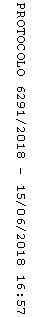 